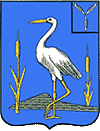 АДМИНИСТРАЦИЯБОЛЬШЕКАРАЙСКОГО МУНИЦИПАЛЬНОГО ОБРАЗОВАНИЯ РОМАНОВСКОГОМУНИЦИПАЛЬНОГО РАЙОНАСАРАТОВСКОЙ ОБЛАСТИРаспоряжение№ 9-р15 апреля  2019 годас. Большой КарайОб издании очередного выпускаинформационного сборника«Большекарайский вестник»На основании Устава Большекарайского муниципального образования Романовского муниципального района Саратовской области, решения Совета депутатов Большекарайского муниципального образования Романовского муниципального района Саратовской области  от 12.03.2012 года № 171 «Об утверждении официального печатного органа Большекарайского муниципального образования»1.Издать  информационный сборник «Большекарайский вестник» №6 от 15 апреля 2019 года тиражом 10 экземпляров. 2. Опубликовать: -решение  Совета Большекарайского муниципального  образования от  08.04.2019 г. № 33       « О внесении изменений в решение Совета Большекарайского муниципального образования   «О бюджете Большекарайского муниципального образования на 2019год»;- постановление администрации Большекарайского муниципального  образования от 03.04.2019 № 20 «Об утверждении муниципальной  программы «Организация и осуществление мероприятий по работе с детьми и молодежью в с. Большой Карай»;- постановление администрации Большекарайского муниципального  образования от 03.04.2019 № 21 «О   внесении   изменений   в    Перечень муниципальных  программ                         Большекарайского  муниципального образования  Романовского     муниципального    района Саратовской области, утв. постановлением администрации  Большекарайского МО от  22.01.2018 г. № 4»;- постановление администрации Большекарайского муниципального  образования от 03.04.2019 № 22 «О присвоении адреса   земельному участку»;- постановление администрации Большекарайского муниципального  образования от 03.04.2019 № 23 Об утверждении Положения «Об  официальном сайте Администрации  Большекарайского муниципального образования Романовского муниципальногорайона Саратовской области»;- постановление администрации Большекарайского муниципального  образования от 03.04.2019 № 24 «О    внесении    изменений    и    дополнений      в муниципальную          программу        «Развитие местного  самоуправления в Большекарайском  муниципальном     образовании    Романовского муниципального   района  на    2017-2019 годы», утв.           постановлением           администрации Большекрайского МО от 26.06.2017 № 21 (c изм. от 14.12.2017 №63)»;- постановление администрации Большекарайского муниципального  образования от 10.04.2019 № 25 «О    внесении    изменений    в муниципальную программу  «Навстречу   74-ой  годовщине Победы  в Великой Отечественной войне 1941 - 1945 годов»  утв. Постановлением Администрации Большекарайскрго МО РМР от 28.03.2019г.№17»;-распоряжение администрации   Большекарайского муниципального образования  от  01.04.2019 г. № 7-р «О  проведении  месячника по    благоустройству   и   санитарной очистке             на  территории Большекарайского  муниципального образования »  ;-распоряжение администрации   Большекарайского муниципального образования  от  09.04.2019 г. № 8-р «Об     отчете      об     исполнении бюджета        Большекарайскогомуниципального     образования Романовского  муниципального района    Саратовской   области за 9 месяцев  2018 года»;-распоряжение администрации   Большекарайского муниципального образования  от  18.03.2019 г. № 8-рах «О назначении ответственного за ввод данных в федеральнуюинформационную адресную систему»;-распоряжение администрации   Большекарайского муниципального образования  от  09.04.2019 г. № 9-рах «О создании комиссии по проведению инвентаризации основных средств»;-распоряжение администрации   Большекарайского муниципального образования  от  10.04.2019 г. № 10-рах «О списании  основных средств (насосов)»;- протокол публичных слушаний по обсуждению решения Совета Большекарайского муниципального образования  Романовского муниципального района от 29.03.2019 г. №  29  «О проекте отчета  об исполнении бюджета  Большекарайского муниципального образования  за 2018 год».3.Контроль за исполнением настоящего решения оставляю за собой .Глава Большекарайского муниципального образования                  Н.В.Соловьева